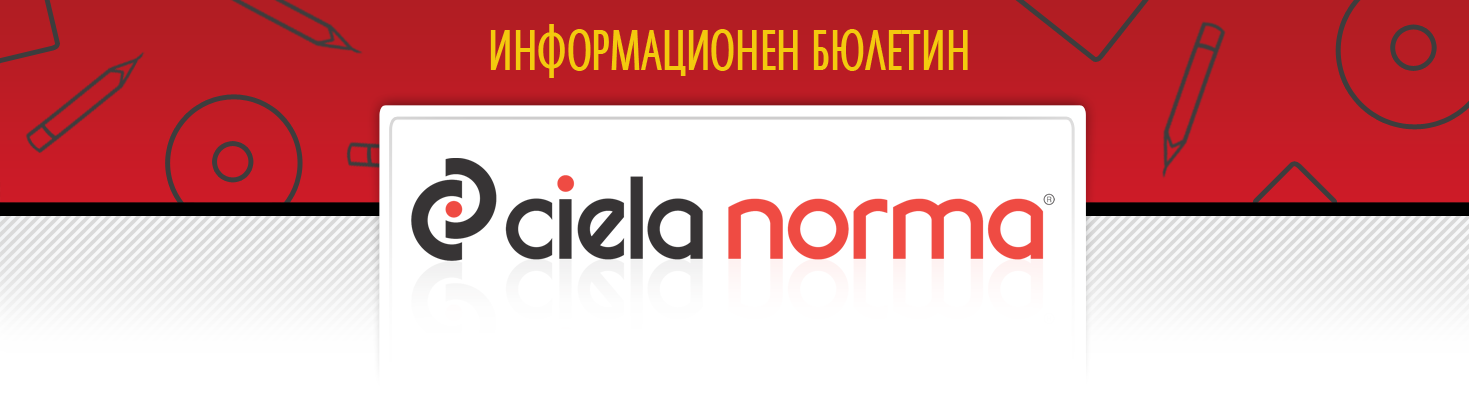 12.10.2018 г.Сиела Норма АДбул. Владимир Вазов 9, София 1510Тел.: + 359 2 903 00 00http://www.ciela.netБЕЗПЛАТЕН ДОСТЪП ДООФИЦИАЛЕН РАЗДЕЛ НА ДЪРЖАВЕН ВЕСТНИКhttp://www.ciela.net/svobodna-zona-darjaven-vestnikНОРМИАКЦЕНТИ - Държавен вестник, бр. 83 от 2018 годинаИзменен и допълнен е Законът за енергетиката. Учредяване на право на строеж ще се изисква само при изграждането на обекти, които могат да бъдат въведени в експлоатация като самостоятелни обекти. За изграждането на площадкови енергийни обекти, когато те са сгради или постройки, ще бъде запазено изискването за придобиване на собственост върху земята или за учредяване на вещно право на строеж преди издаването на разрешението за строеж. Въвежда се разграничение на случаите на разрешаване изграждането на площадкови енергийни обекти от случаите на разрешаване изграждането на линейни енергийни обекти, като за последните необходимо и достатъчно условие е учредено сервитутно право.Обнародвано е Постановление № 211 от 4 октомври 2018 г. Малко над 1 млн. лв. се предоставят от правителството по бюджетите на общините по Националната програма "Ученически олимпиади и състезания", модул "Осигуряване на обучение на талантливи ученици за участие в ученическите олимпиади". Средствата са предназначени за провеждане на допълнителна работа с ученици за подготовката им за олимпиади. В тях са включени и средства за администриране на дейностите, свързани с обучението им, както и за участието на учители и ученици в национални олимпиади и състезания. Модулът цели създаването на допълнителни условия за изява на учениците с таланти, както и мотивиране на учителите за работа с ученици с изявени способности.Обнародвано е Постановление № 212 от 4 октомври 2018 г. Правителството одобри допълнителни трансфери за 2018 г. в размер на 2 782 263 лв. по бюджетите на Министерството на регионалното развитие и благоустройството и общините Мизия, Дупница и Тетевен. Сумата е предназначена за преодоляване на щетите от бедствията в посочените общини и е предложена с решение на Междуведомствената комисия за възстановяване и подпомагане. Заложените цели са: възстановяване на засегнати обекти в следствие на падналите обилни валежи на 23 и 24 юли т.г. в района на Община Тетевен, ремонтни дейности на улици и сгради в Мизия, укрепване на пътя Дяково-Кременик чрез изграждане на подпорна стена.Обнародвано е Постановление № 213 от 4 октомври 2018 г. Увеличава се утвърдения със Закона за държавния бюджет показател по бюджета на Държавна агенция "Технически операции" за максимален размер на ангажиментите за разходи, които могат да бъдат поети през 2018 г., със сумата 3 100 000 лв. Планирането, прогнозирането и изпълнението на ангажиментите за разходи и новите задължения за разходи в Държавна агенция "Технически операции", отразяват спецификата на дейността на агенцията при изпълнение на задачата за осигуряване и прилагане на специалните разузнавателни средства, обусловена от бързо променяща се оперативна среда и бързо развиващата се среда на информационните и комуникационни технологии. Това налага отделяне на значителни ресурси за иновации, които са насочени към повишаване на технологичния и техническия капацитет на агенцията.Обнародвано е Постановление № 214 от 4 октомври 2018 г. Кабинетът одобри разходи по бюджета на Държавен фонд "Земеделие" за 2018 г. в общ размер до 20 750 000 лв. Средствата са необходими за извършване на плащания за финансиране на разходи за ДДС на общини по одобрени за подпомагане проекти по Програмата за развитие на селските райони и Програмата за морско дело и рибарство.Изменена и допълнена е Наредба № 4 от 2017 г. Въвежда се разграничаване на движението на животните към и от постоянния животновъдния обект, когато животните нощуват в него, за което земеделският стопанин води дневник, от свободното пашуване в животновъден обект - пасище, при което задължително се издава ветеринарномедицинско свидетелство. Българската агенция по безопасност на храните ще може да удостоверява със становище спазването на изискванията стандарта за хуманно отношение към животните. Разписват се редът и условията за одобрение на доброволен отказ от участие в мярката на земеделския стопанин.Изменена и допълнена е Наредба № 31 от 2006 г. Регламентира се формата и съдържанието на годишния актюерски доклад. Наредбата се привежда в съответствие с държавната политика за служебно установяване за български граждани на наличието или липсата на осъждане.Обнародвана е Наредба № І-5 от 26 септември 2018 г. С нея се регламентира редът за постъпване, регистриране, разпределяне, разглеждане и решаване на изпратените на Държавна агенция "Национална сигурност" предложения и сигнали. Тя не се прилага за писмени материали, които имат характера на уведомления по смисъла на Закона за мерките срещу изпиране на пари, както и за жалби срещу актове на органи на ДАНС, издадени във връзка с функционалната им компетентност. Предложения могат да се отправят към агенцията с цел подобряване на организацията и дейността ѝ. Сигнали могат да се подават за корупция, злоупотреба с власт или служебно положение, лошо управление на държавно имущество или други неправомерни деяния, извършени от служители на агенцията.АКЦЕНТИ - Държавен вестник, бр. 84 от 2018 годинаИзменен и допълнен е Законът за лекарствените продукти в хуманната медицина. С наредба на министъра на здравеопазването ще бъдат регламентирани условия и ред, при които да се извършва лечението с лекарствен продукт за състрадателна употреба. По този начин ще се даде възможност на пациентите, които не са включени в клинично изпитване, да получат достъп до лечение, когато липсва алтернатива и лекарственият продукт не е разрешен за употреба в друга държава. Разписват се мерки за наблюдение на лекарствени продукти от Позитивния лекарствен списък и за ограничаване на износа им, когато е установена липса или недостиг на територията на Република България. Въвеждат се по-строги санкции за нарушения на правилата относно паралелния износ. Оптимизират се националните административни правила по разрешаването и провеждането на клинични изпитвания, като се намалява и регулаторната тежест за бизнеса. Улеснява се извършването на дарения на лекарствени продукти чрез замяна на действащия режим от съгласувателен в уведомителен.Обнародвано е Постановление № 215 от 5 октомври 2015 г. С него се определят условията и редът за отпускане на временни безлихвени заеми от централния бюджет по бюджетите на общините. Те са за финансиране на разходи за междинни и окончателни плащания по одобрени проекти по Програмата за развитие на селските райони (ПРСР) за периода 2014 - 2020 г. и тяхното възстановяване. Временните безлихвени заеми от централния бюджет ще могат да се отпускат на общини с одобрени проекти по ПРСР, които са сключили договор с Държавен фонд "Земеделие" за предоставяне на безвъзмездна финансова помощ. Необходимо е общините да нямат и задължения към ДФЗ, освен ако е допуснато разсрочване, отсрочване или обезпечение на задълженията. Обнародвано е Постановление № 217 от 5 октомври 2015 г. Правителството одобри допълнителни трансфери по бюджетите на общините в размер на 112 590 лв. за изплащане на стипендии на ученици от държавни спортни и общински училища за постигнати спортни успехи през второто тримесечие на годината.Обнародвано е Постановление № 218 от 5 октомври 2015 г. Средства в размер на 315 000 лв. са предвидени за довършителните дейности по новостроящия се храм "Св. Св. Онуфрий, Дамаскин и всех мучеников Габровских" в гр. Габрово. Финансирането ще спомогне храмът да се превърне в духовен център на един от най-големите квартали на гр. Габрово - Младост.Обнародвано е Постановление № 219 от 10 октомври 2018 г. Министерският съвет одобри допълнителни трансфери по бюджетите на общините Варна и Белово за 2018 г. в общ размер на 43,3 млн. лв. На община Варна средствата са предоставени за разрешаване на инфраструктурен проблем в централната градска част на града, а по бюджета на община Белово - за обзавеждане и оборудване на Народно читалище "Св. Св. Кирил и Методий - 1910", с. Мененкьово. Средствата са предназначени за възстановяване на основните функции на читалището след пожар.Изменена и допълнена е Наредбата за условията и реда за разрешаване на дейностите по чл. 73, ал. 1 от Закона за контрол върху наркотичните вещества и прекурсорите. Отменя се изискването към физическите лица за представяне на свидетелство за съдимост, като се въвежда изискване за служебно установяване на обстоятелствата относно съдимостта. Създава се и ново приложение с образец на заявление, което да се подава в случаите на промяна на обстоятелствата, посочени в издадено разрешение по реда на наредбата.Обнародвана е Наредба № 61 от 27 септември 2018 г. С нея се определят изискванията към рекламните и писмените информационни материали на пенсионноосигурителните дружества, както и към техните страници в интернет. Прилагат се образци на документите и информацията относно основните характеристики на фонда и участието в него, извлеченията от партидите и реалната доходност. Разписват се изисквания към формата и съдържанието на информацията за обема и структурата на инвестициите по видове активи и емитенти на финансови инструменти, както и към определянето и публичното оповестяване на постигнатата доходност и равнището на инвестиционния риск при управлението на фонда. Фиксира се и приложимият метод за изчисляване на постигнатата реална доходност по индивидуалните партиди на осигурените лица.Обнародвана е Програма за сътрудничество в областта на науката и технологиите между Република България и Република Индия за периода 2018 - 2021 г. Целта на документа е да се улеснят механизмите за осъществяване на научно-техническо сътрудничество и провеждането на двустранни конкурси за съвместни проекти между български и индийски научни организации. Сред договорените области за сътрудничество са: информационни и комуникационни технологии; физика, включително лазерна наука и технологии, ядрена физика, астрономия; възобновяема енергия; науки за земята и климата; опазване на околната среда, включително управление на отпадъците; биотехнологии, земеделие и др.АКТУАЛНОПРЕДСТОЯЩО ОБНАРОДВАНЕ В ДЪРЖАВЕН ВЕСТНИК:ИНТЕРЕСНО14 октомвриМеждународен ден на стандартизациятаПреп. П.-П. Т. (Петковден). Св. мчци Назарий, Гервасий, Протасий и Целсий. Празнуват: Петко, Петкан, Петка, Параскева, Пенчо, Пеньо и др.15 октомвриМеждународен ден на белия бастунСветовен ден на чистите ръце16 октомвриМеждународен ден на прехранатаМеждународен ден на анестезиолога17 октомвриМеждународен ден за изкореняване на бедността18 октомвриСветовен ден за мониторинг на водатаЕвропейския ден за борба с трафика на хораСв. ап. Лука. Св. Пимен Зограф. Професионален празник на живописци и художнициСв. ап. и ев. Лука. Св. вмчца Злата Мъгленска. Празнуват: Злата, Златка, Златина, Златко, Златан, Златомир, Лука, Лукан и др.ЗАБАВНО***Дело за причиняване на телесна повреда. Подсъдимият: - Пострадалата претендира обезщетение от 50 000 лв. за един счупен крак! Тя да не си мисли, че аз съм милионер! Пострадалата: - Не, но подсъдимият явно си мисли, че аз съм стоножка.***РЕДАКЦИЯГлавен редактор: Валентина СавчеваОтговорен редактор: Сузана ГеоргиеваБезотговорен редактор: Веселин ПетровЕлектронна поща: ciela@ciela.comБрой абонати към 5 април 2018 г. - 3385*** "Действието без знание е фатално. Знанието без действие е безполезно." Действайте с екипа на "Сиела"!***Народно събрание- Закон за физическото възпитание и спорта- Закон за изменение и допълнение на Закона за обществените поръчкиПредстоящо обнародванеМинистерски съвет- Постановление № 220 от 11 октомври 2018 г. за одобряване на допълнителни трансфери по бюджетите на общините за 2018 г. за финансово осигуряване на дейности по Национална програма "Оптимизация на вътрешната структура на персонала в институциите от системата на предучилищното и училищното образование"Предстоящо обнародванеМинистерство на правосъдиетоНаредба за изменение и допълнение на Наредба № 1 от 2007 г. за водене, съхраняване и достъп да търговския регистър и до регистъра на юридическите лица с нестопанска целПредстоящо обнародванеМинистерство на енергетикатаПравилник за устройството и дейността на Държавно предприятие "Радиоактивни отпадъци"Предстоящо обнародванеМинистерство на отбраната- Наредба за изменение и допълнение на Наредба № Н-5 от 2015 г. за условията, реда и нормите за осигуряване на безплатна храна и ободряващи напитки на военнослужещите и цивилни служители от Министерството на отбраната, структурите на пряко подчинение на министъра на отбраната и Българската армия и на курсантите във висшите военни училища в мирно време- Наредба за изменение и допълнение на Наредба № Н-18 от 2012 г. за реда за разпределяне на служебното време на военнослужещите от Министерството на отбраната, структурите на пряко подчинение на министъра на отбраната и Българската армия, неговото отчитане извън нормалната му продължителност и определяне на допълнителното възнаграждение за изпълнение на възложени задължения над общата продължителност на служебното време и за изпълнение на службата през почивни дни и в дните на официални празнициПредстоящо обнародване